TERAPIA LOGOPEDYCZNAUtrwalanie głosek szeregu szumiącego.Ćwiczenia oddechowe:Przykłady: Wdech nosem ( usta zamknięte) i wydech ustami.Dmuchanie na kulkę z waty, na wiatraczek.Chłodzenie „ gorącej zupy” – dmuchanie ciągłym strumieniem.„ Zdmuchiwanie mlecza” – długo, aż spadną wszystkie nasionka.Chuchanie na zmarznięte ręce.Naśladowanie lokomotywy – wydmuchiwanie „nadmiaru pary” – ffff, szszsz.Naśladowanie balonika – wypuszczanie powietrza z jednoczesnym odgłosem „ sssss”.Nadmuchiwanie balonika.Naśladowanie syreny – „ eu-eu- eu”, „ au-au-au” – na jednym wydechu.Dmuchanie na piórko, aby nie spadło.Liczenie na jednym wydechu.Powtarzanie zdań na jednym wydechu – najpierw krótkich, potem coraz dłuższych.Powtarzanie zdań szeptem.Naśladowanie śmiechu różnych osób:- staruszki: che- che- che- kobiety – wesołe cha- cha- cha- mężczyzny – rubaszne ho- ho- ho- dziewczynki – piskliwe, chichotliwe chi- chi- chi.Ćwiczenia warg: Wymawianie na przemian „ a-o” przy maksymalnym oddaleniu od siebie wargi górnej i dolnej.Oddalanie od siebie kącików ust – wymawianie „ iii”.Zbliżanie do siebie kącików ust – wymawianie „ uuu”.Naprzemienne wymawianie „ i – u”.Cmokanie.Parskanie / wprawianie warg w drganie/.Masaż warg zębami ( górnymi dolnej wargi  i odwrotnie).Układanie ust jak przy wymowie samogłosek ustnych, z wyraźną, przesadną artykulacją warg, np. w kolejności: a-i-o-u-y-e,  u-a-i-o-e-y,  o-a-y-i-u,  e-y-i-o-a-u,  u-i-y-a-o.Wymowa samogłosek w parach: a-i, a-u,  i-a,  u-o,  o-i,  u-i,  a-o, e-o  itp.Wysuwanie warg w „ ryjek”, cofanie w „ uśmiech”.Wysuwanie warg w przód, następnie przesuwanie warg w prawo, w lewo.Wysuwanie warg w przód, następnie krążenie wysuniętymi wargami.Ćwiczenia usprawniające podniebienie miękkie: Wymawianie połączeń głosek tylnojęzykowych zwartych z samogłoskami, np. ga, go, ge, gu, gy, gi, gą, gę, ka, ko, ke, ky, ki, ku, ak, ok, ek, ik, yk, uk…Wypowiadanie sylab / jak wyżej/ i logatomów: aga, ogo, ugu, eke, yky, ygy, iki, Igi, ago, egę itp.Nabieranie powietrza nosem i zatrzymanie w jamie ustnej. PoliczkiBajka artykulacyjna:  "Indianie’’ Indianie wyruszają ze swojej wioski na polowanie. Żegnają się ze swoimi dziećmi (cmokając całujemy  palce  prawej  ręki)  i żonami (cmokając  całujemy  palce  lewej  ręki). Wsiadają na swoje konie i jadą (naśladujemy  językiem  tętent  koński, zmieniając brzmienie przez inny układ warg) przez most  (usta  jak  do  ,,u’’  i  kląskanie), a potem przez prerię (usta jak do ,,i’’ i kląskanie). Konie zmęczyły się  (parskanie)  i dają znak, że chcą pić:  ihaha, ihaha, ihaha. Indianie zatrzymują swoje konie:  prrr… prrr … prrr… Konie  piją (ruchy  języka  z  dołu  do  góry,  naśladujące  picie  zwierzęcia). Nagle Indianie ujrzeli zwierzynę i strzelili z łuku. Zbliżała się noc, więc musieli rozpalić ognisko. Nie mieli zapałek. Zaczęli od małej iskierki i musieli mocno dmuchać, żeby ognisko się rozpaliło (dmuchanie  w  złączone  ręce). Upiekli na ogniu zwierzynę i zrobili sobie ucztę (mlaskanie  i  oblizywanie  szeroko  otwartych  ust). Po pewnym czasie zachciało im się spać  (ziewanie) i zasnęli (chrapanie). Rano Indianie zwołali rozbiegane konie :  a-e-o, y-u-i   (przeciągamy  samogłoski). Wsiedli na nie i pojechali przez prerię (usta jak do ,,i’’, kląskanie ), a potem  przez most (usta jak do ,,u’’ i kląskanie ). Wrócili do wioski i witają się ze swoimi dziećmi (cmokając całujemy palce prawej ręki ) i żonami (cmokając całujemy palce lewej ręki ).Utrwalanie głoski cz:1. Poćwicz głoskę cz, powtarzaj rymowanki za rodzicem lub przeczytaj samodzielnie.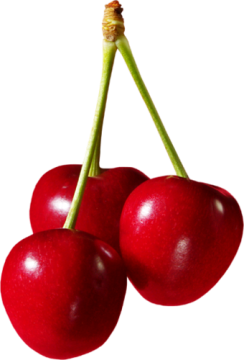 Cza, cza, cza- czajnik gwiżdże w oddali.Czu, czu, czu- Czubkiem czajka się chwali. Cze, cze, cze- czerwone czereśnie lubię.Czo, czo, czo- wieczorem czapkę gubię. Cza, czo, cze, czu, czy- czy czereśnie lubisz ty?2. Posłuchaj zagadek czytanych przez rodzica, lub przeczytaj je samodzielnie. W tym elektrycznym wodę zagotujesz i zaparzoną herbatą mamę poczęstujesz……Ta słodka tabliczka bywa z rodzynkami, a także z migdałami albo orzechami……….Żyje sobie nad wodami, brodzi w wodzie godzinami. Lubi ryby jeść ze smakiem i dostojnym jest też ptakiem…………………Podobne do wiśni, wiszą na drzewie. Bardzo smakują Kasi i Ewie.W komplecie z szalikiem mamusia kupiła. Gdy zimno, na głowę Kasia ją włożyła. 3. Przeczytaj zdania samodzielnie, lub dopowiedz do tekstu co jest przedstawione na obrazku. 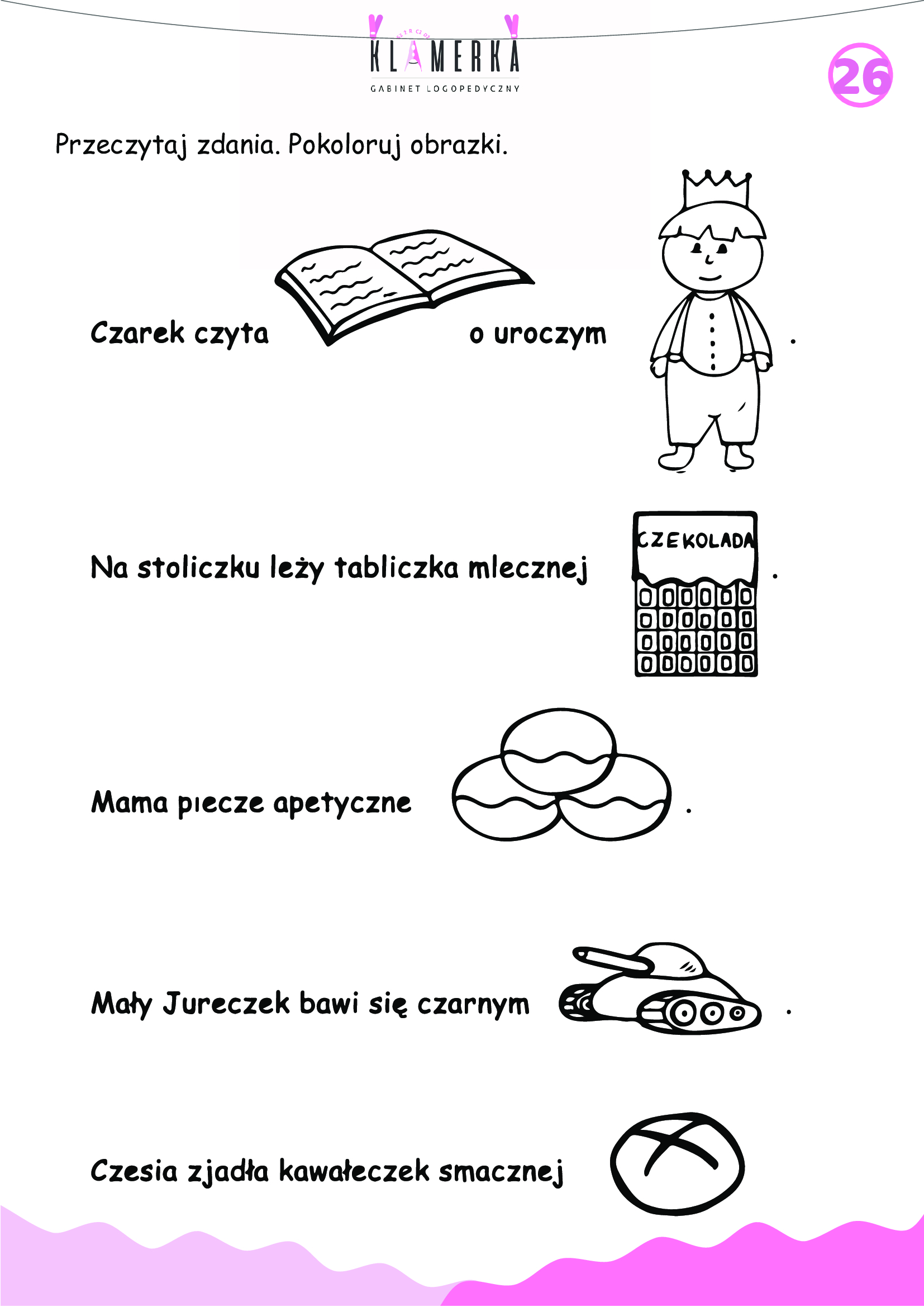 Utrwalanie głoski dż:1. Poćwicz głoskę dż, powtarzaj rymowanki za rodzicem lub przeczytaj samodzielnie.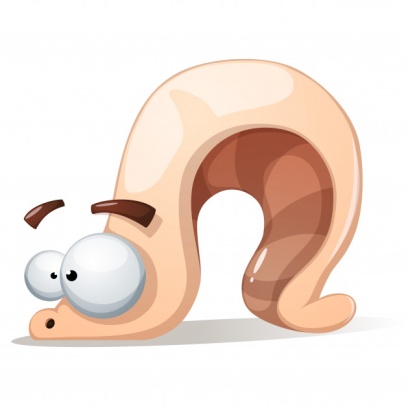 Dża, dża, dża- porusza się dżdżownica.Dżo, dżo, dżo- dżokej jazdą zachwyca.Dżi, dżi, dżi- dżpi w miejscu boksuje. 	Dże, dże, dże- dżem dzieciom smakuje.Dża, dżo, dże, dżu- samochody jeżdżą tu.2. Posłuchaj zagadek czytanych przez rodzica, lub przeczytaj je samodzielnie. Ma ją na głowie dżokej, kiedy ujeżdża konia. Noszą podobną z daszkiem Karolek oraz Monia………….Ten samochód terenowy jeździ każdą drogą. Jeżdżą nim żołnierze i inni też mogą………..W tym gęstym lesie zwierzęta hałasują. Są słonie, są małpy………………Ze śliwek lub wiśni mama ugotowała. Teraz do naleśników ze słoika podała…………3. Przeczytaj zdania samodzielnie, lub dopowiedz do tekstu co jest przedstawione na obrazku.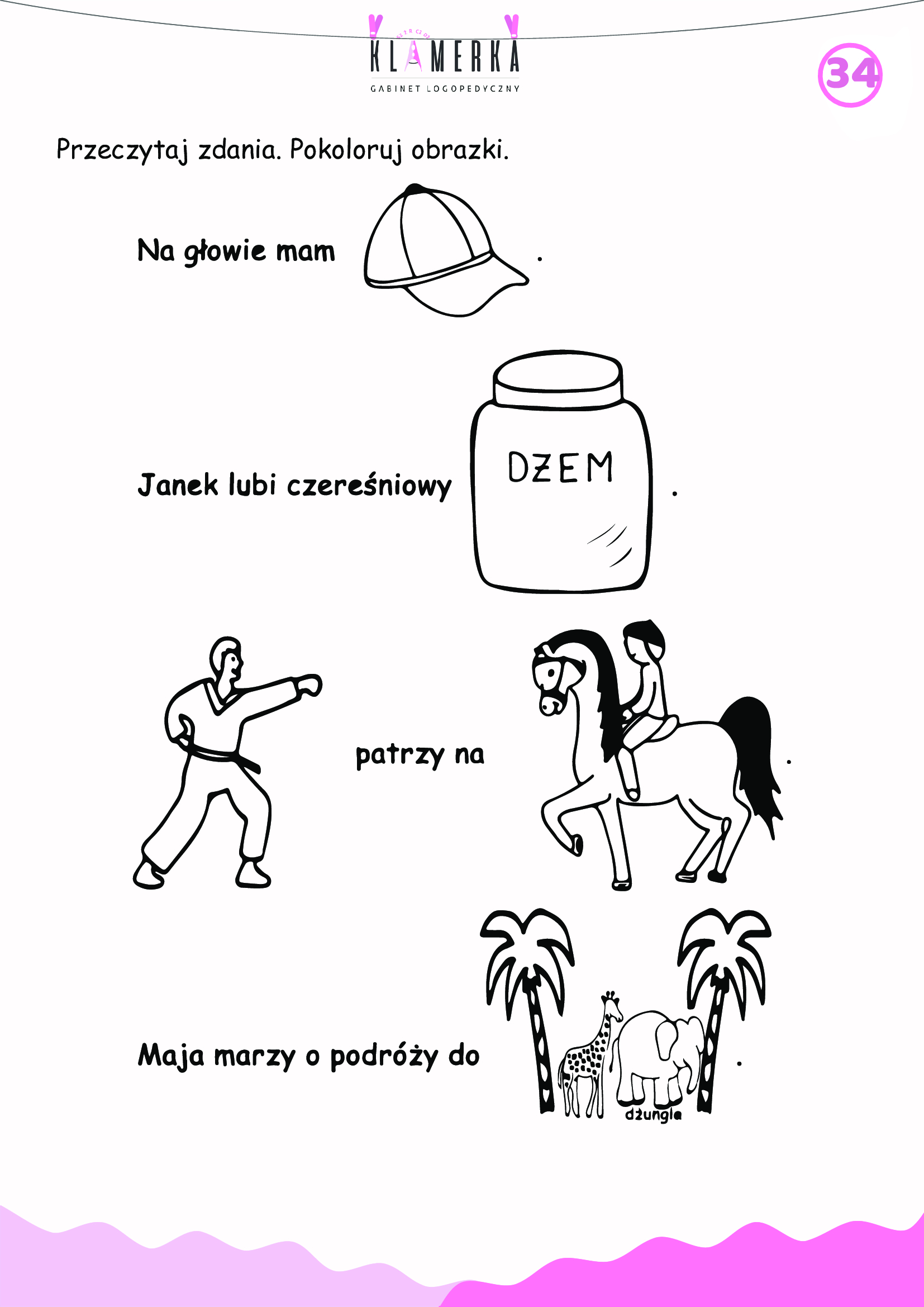 Opracowała Agnieszka Śpiewak